بطاقة الترشيح من الثالثة إعدادي إلى الجذوع المشتركة للمسالك الدولية للباكالوريا المغربية برسم الموسم الدراسي 2019/2020إعدادية :.....................................................2 شارع مصر المدينة الجديدة فاس  الفاكس : 0535626426  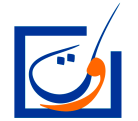 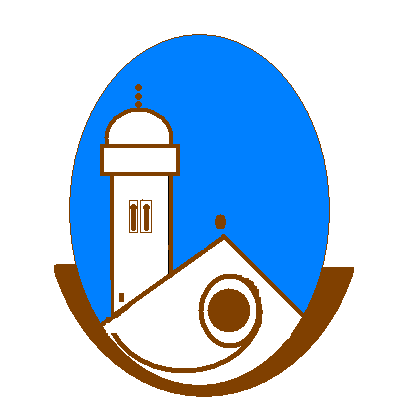 العنوان الالكتروني : http://dp-fes.men.gov.maإطار خاص بالتلميذ المترشحإطار خاص بالتلميذ المترشحإطار خاص بالتلميذ المترشحإطار خاص بالتلميذ المترشحإطار خاص بالتلميذ المترشحالإسم الكامل:........................................................ الجنس:   □  ذكر            □ أنثىالمستوى الدراسي: السنة الثالثة ثانوي إعدادي                           رقم مسار:أرغب في الترشيح لولوج المسلك الدولي للباكالوريا المغربية الآتي : الجذع المشترك العلمي خيار فرنسيةالإسم الكامل:........................................................ الجنس:   □  ذكر            □ أنثىالمستوى الدراسي: السنة الثالثة ثانوي إعدادي                           رقم مسار:أرغب في الترشيح لولوج المسلك الدولي للباكالوريا المغربية الآتي : الجذع المشترك العلمي خيار فرنسيةالإسم الكامل:........................................................ الجنس:   □  ذكر            □ أنثىالمستوى الدراسي: السنة الثالثة ثانوي إعدادي                           رقم مسار:أرغب في الترشيح لولوج المسلك الدولي للباكالوريا المغربية الآتي : الجذع المشترك العلمي خيار فرنسيةالإسم الكامل:........................................................ الجنس:   □  ذكر            □ أنثىالمستوى الدراسي: السنة الثالثة ثانوي إعدادي                           رقم مسار:أرغب في الترشيح لولوج المسلك الدولي للباكالوريا المغربية الآتي : الجذع المشترك العلمي خيار فرنسيةالإسم الكامل:........................................................ الجنس:   □  ذكر            □ أنثىالمستوى الدراسي: السنة الثالثة ثانوي إعدادي                           رقم مسار:أرغب في الترشيح لولوج المسلك الدولي للباكالوريا المغربية الآتي : الجذع المشترك العلمي خيار فرنسيةإطار خاص بولي أمر التلميذ المترشحإطار خاص بولي أمر التلميذ المترشحإطار خاص بولي أمر التلميذ المترشحإطار خاص بولي أمر التلميذ المترشحإطار خاص بولي أمر التلميذ المترشحأنا الموقع أسفله،...............................................رقم بطاقة التعريف الوطنية:.............................أوافق، بصفتي ولى أمر التلميذ:.......................................، على رغبته المعبر عنها أعلاه.حرر ب................بتاريخ...............................	التوقيع:أنا الموقع أسفله،...............................................رقم بطاقة التعريف الوطنية:.............................أوافق، بصفتي ولى أمر التلميذ:.......................................، على رغبته المعبر عنها أعلاه.حرر ب................بتاريخ...............................	التوقيع:أنا الموقع أسفله،...............................................رقم بطاقة التعريف الوطنية:.............................أوافق، بصفتي ولى أمر التلميذ:.......................................، على رغبته المعبر عنها أعلاه.حرر ب................بتاريخ...............................	التوقيع:أنا الموقع أسفله،...............................................رقم بطاقة التعريف الوطنية:.............................أوافق، بصفتي ولى أمر التلميذ:.......................................، على رغبته المعبر عنها أعلاه.حرر ب................بتاريخ...............................	التوقيع:أنا الموقع أسفله،...............................................رقم بطاقة التعريف الوطنية:.............................أوافق، بصفتي ولى أمر التلميذ:.......................................، على رغبته المعبر عنها أعلاه.حرر ب................بتاريخ...............................	التوقيع:إطار خاص بإدارة الثانوية الأصليةإطار خاص بإدارة الثانوية الأصليةإطار خاص بإدارة الثانوية الأصليةإطار خاص بإدارة الثانوية الأصليةإطار خاص بإدارة الثانوية الأصليةتوقيع رئيس المؤسسة الأصليةتوقيع رئيس المؤسسة الأصليةرأي و توقيع إطار التوجيهرأي و توقيع إطار التوجيهرأي و توقيع إطار التوجيهإطار خاص بلجنة الإنتقاءإطار خاص بلجنة الإنتقاءإطار خاص بلجنة الإنتقاءإطار خاص بلجنة الإنتقاءإطار خاص بلجنة الإنتقاءمعدل المواد المؤهلة = (A+M+SVT+PC+4F)/8يخصص معامل 1 للمراقبة المستمرة و معامل 2 للامتحان الموحد المحلي للأسدس الأول يرفق هذا المطبوع ببيان نتائج الأسدس الأولالمعدل العام للترتيب20/....الرتبة:............□ مقبول باللائحة الرسمية□ مقبول بلائحة الانتظارتوقيع رئيس المؤسسة المستقبلةتوقيع رئيس المؤسسة المستقبلةتوقيع رئيس المؤسسة المستقبلةتوقيع إطار التوجيهتوقيع إطار التوجيه